La Municipalidad Distrital de Ccapi y la Junta de JuradosORGANIZAN EL TERCER CONCURSO"PACHAMAMA RAYMI"¿Quién cuida mejor a la Pachamama?Del 04 de enero al 30 de junio de 2016Inscripción gratuitaBASESDEL CONCURSOENTRE FAMILIAS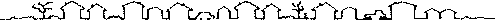 Están invitados a participar las familias de las siguientes comunidades: El financiador gentilmente aporta su financiamiento para que las comunidades y sus familias logren mejorar su vivienda, salud preventiva, ganadería, agricultura, negocios y otros temas.Por ello, las bases del concurso exigen que los ganadores tengan puntajes altos.Bases del ConcursoPACHAMAMA RAYMI es la fiesta de la Pachamama. Organizamos un concurso para ver cuales familias de una misma comunidad se preparan mejor para alegrar a la Pachamama.¿QUÉ DEBE HACER LA FAMILIA PARA GANAR UN PREMIO?Las familias participantes deberán mejorar sus chacras, sus animales, sus viviendas, cuidar la asistencia de sus niños a la escuela, y tantas cosas más…¡Todos deberán prepararse para alegrar a la Pachamama, con todo bien arreglado!¿Qué calificarán? Sólo se calificará el esfuerzo y el avance de los últimos 6 meses.¡¡ PREMIOS para las Mejores Familias de cada comunidad!!La liga de ganadoresLas familias ganadoras del concurso anterior, pasarán al concurso de la liga distrital. Es un concurso entre todas las familias ganadoras del distrito, con los siguientes premios:La participación de cada familia será evaluada por los jurados, y un puntaje será otorgado en cada actividad, según el siguiente cuadro: Los jurados sumarán los puntajes obtenidos por categorías para calcular el puntaje total.La familia participante podrá escoger uno o más de los siguientes negocios, según sus posibilidades:Crianza de CuyesCrianza de OvinosEngorde de VacunosCrianza de AvesCrianza de PorcinosProducción de TaraProducción de TunaProducción de FrutasProducción de MielCrianza de Ganado lecheroEl Jurado toma en cuenta todos los negocios que la familia desarrolla para la calificación. Para otorgar la respectiva calificación, el Jurado sólo tomará en cuenta el negocio que logre el mayor puntaje.¡¡Ojo: Para ganar un premio, hay que lograr un puntaje mínimo 50% del Puntaje Disponible!!¿Cómo inscribirse en el concurso? La mujer, como jefe de la familia inscribe a toda la familia.TODOS pueden participar: madres solteras, padres solteros, viudos y viudas. También pueden participar los solteros sin hijos que no viven en la casa de sus padres y que trabajen en forma independiente. de JuradosEl poblado o comunidad deberá designar dos jurados. Pueden ser dos mujeres o puede ser un varón y una mujer (deben saber leer y escribir). Cuando la comunidad tiene más de 25 familias que participan, se designara un jurado adicional por cada 25 familias.Los Jurados participarán en intercambios y orientarán a las familias de su poblado o anexo. de Jurados (Presidente, Secretario, Tesorero, Vocales) será elegida por  de todos los Jurados del Distrito. de Jurados junto con el personal de Pachamama Raymi organiza la calificación de las familias y poblados. Los puntajes obtenidos son definitivos e inapelables.La Junta de Jurados descalifica a la comunidad con menos de 15 familias participantes. Familias de una comunidad con menos de 15 familias se inscriben con una comunidad vecina. de Jurados puede declarar desiertos todos o algunos premios de una comunidad si ninguna o pocas familias alcanzaron un puntaje aceptable.El Jurado CalificadorLa Junta de Jurados elige el Jurado Calificador. El Jurado Calificador califica las familias de acuerdo a los criterios y puntajes indicados en este folleto. Los jurados serán elegidos por la asamblea Comunal a nivel Distrital, en presencia del Coordinador Pachamama Raymi, la Municipalidad, Puesto de Salud y las Instituciones que existan dentro de la Jurisdicción del Distrito.Para la calificación se intercambiarán los jurados de las diferentes ComunidadesEl Jurado Calificador puede descalificar a la familia:Por no alcanzar el 50% del puntaje totalPor no tener o no utilizar la letrina o el bañoPor no tener una cocina con chimenea o, si la chimenea no funciona bienPor presentar información falsaPor no enviar sus hijos e hijas a la escuela o al colegioPor otras deficiencias serias, cuando así lo decida el Jurado CalificadorPor actuar incorrectamente en la calificaciónDe los resultadosLa calificación por el Jurado no es apelable y no será sujeta a reclamos.El Jurado Calificador suscribirá un acta de evaluación y resultados en el libro de Acta de  de Jurados, que debe ser firmado por los Jurados.El Presidente de la Junta de Jurados dará a conocer públicamente las comunidades y familias ganadoras en un plazo máximo de cuatro días después de culminar la calificación, además, el Presidente informará por escrito al Alcalde del Distrito y al Coordinador de Pachamama Raymi.De la premiación y clausuraLa premiación y clausura del concurso entre Comunidades y Anexos será organizado por la Junta de Jurados. La premiación y clausura del concurso entre familias se llevará a cabo en la comunidad ganadora del concurso entre comunidades o en una localidad elegida por los jurados. El Jurado Calificador dará a conocer al Alcalde Distrital la fecha, lugar y demás detalles de la premiación y clausura. La ceremonia puede incluir un pago a la tierra.La Junta de Jurados puede invitar a las autoridades de su Distrito, funcionarios públicos y otras autoridades y personas que puedan realzar el evento de premiación y clausura.CATEGORÍAS Y PUNTAJES OTORGADOSTratamiento de parásitosLos parásitos hacen mucho daño a la gente y los animales. Pero es posible matar a estos bichos. Hay que hacer varias cosas:Cada día. El tratamiento de parásitos empieza con la limpieza de la casa y el aseo personal, uñas muy cortas y limpias, y lavar las manos antes de comer. Cada mes, niños pequeños y mayores, los adultos, y también el perro, gatos y chanchos tienen que tomar su tratamiento con medicina natural para botar los parásitos.Cada tres meses todos tienen que tomar las pastillas de la posta contra los parásitos. El promotor de salud debe exigir de la posta que entregue o venda las medicinas necesarias contra los parásitos.Disponibilidad y manejo de agua para consumo (recolección y almacenamiento)El Jurado evaluará lo siguiente:Tener por lo menos una conexión al sistema de agua potable.Cuando la comunidad no tiene un sistema de agua potable, se califica la recolección del agua en recipientes limpios, con tapas. Las personas encargadas de recoger el agua, deben lavarse las manos antes de recolectarlo. Los recipientes limpios, con tapas, nunca deben estar en el piso. Los recipientes deben estar bien alejados del alcance de los animales.El agua se tiene que hervir antes de tomarlo.Estado de conservación de las piletas (BIEN limpios y CERO fugas).En este punto el Jurado evaluará:Limpieza, no tener charcos de agua ni barro, ni basura a sus alrededores.Los grifos deben estar en buen estado, sin fugas.Construcción, uso y mantenimiento de las letrinas o bañosEl Jurado evaluará lo siguiente:La familia deberá tener una letrina o baño con arrastre hidráulico.Que las familias usen y mantengan adecuadamente sus letrinas y servicios higiénicos (limpieza, orden, acceso a jaboncillos y otros artículos de limpieza personal, etc.).Limpieza y orden de la viviendaHay que evitar que animales, inclusive perros, caminen dentro de la vivienda.El piso tiene que ser plano y bien duro. Hay que tener buenos muebles para estar cómodos: sillas, mesas, y buenas camas. Todo tiene que estar ordenado y bonito.Con todas o varias familias hay que hacer huecos bien protegidos para botar los desechos como plásticos, vidrios y fieros. Las pilas de la radio, de la linterna, baterías de celulares, relojes y otros se tiene que juntar en una botella descartable. Las baterías en desuso de los vehículos se colocan en un lugar seguro y seco. Las pilas y baterías usadas deberán ser recolectadas y ser entregados o vendidos a recicladores.Planificación familiar, control de embarazo y control después del partoLos padres de familia deberán participar del programa de planificación familiar del Centro de Salud. Algunas familias conocen hierbas y métodos naturales para planificar el número de hijos. Cada familia se organizará para vivir mejor.En caso que exista una gestante en la familia, el Jurado verificará la existencia de la tarjeta de control de la gestante y el control después del parto.Vacunación de los miembros de la familia. Toda la familia debe cumplir estrictamente con las vacunas de los niños y niñas antes de que cumpla un año de edad. El Jurado evaluará las tarjetas de vacunación de cada uno.NUNCA hay que quemar el plástico o botellas descartables.Sus cenizas y su humo son muy tóxicos y causan cáncer.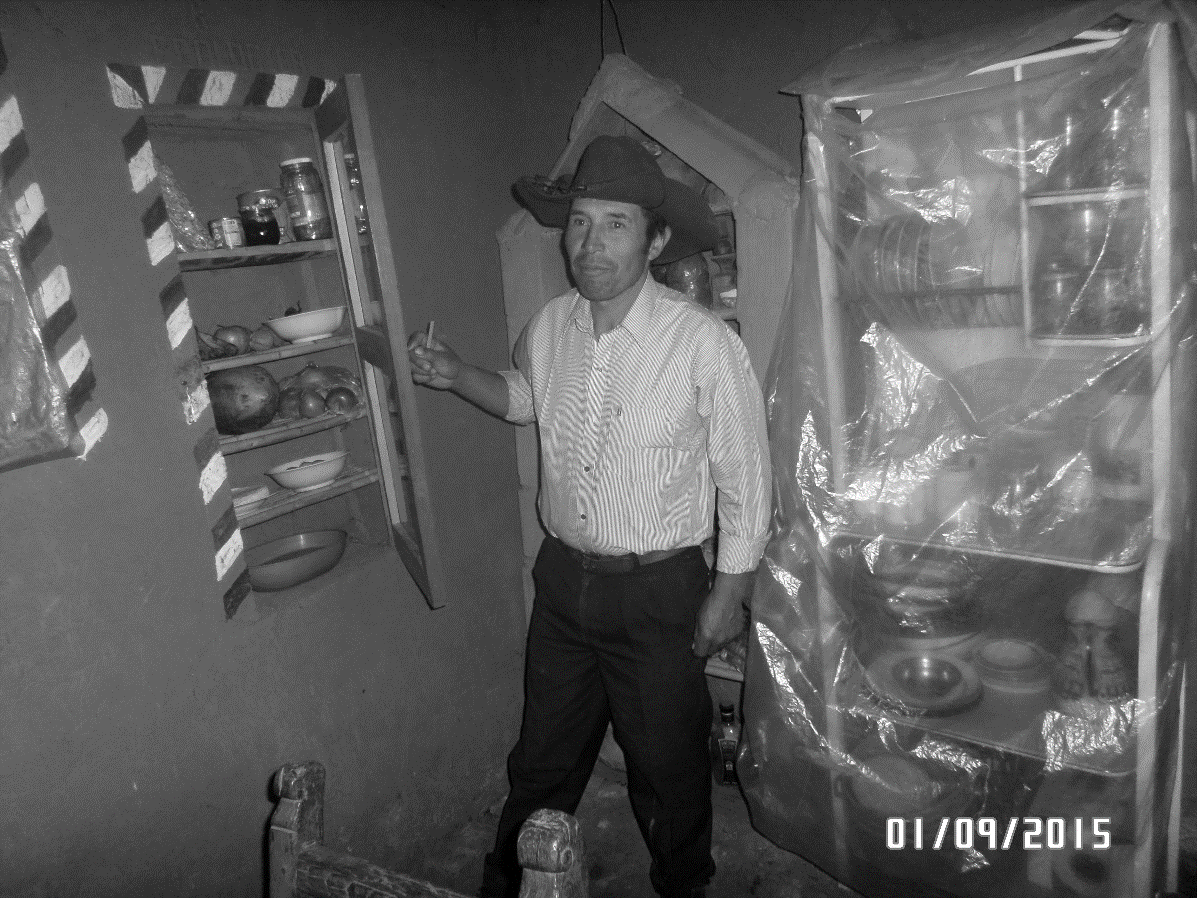 ¡¡¡ Nuestra casa debe estar bien limpio, ordenado y presentable para vivir mejor ¡¡¡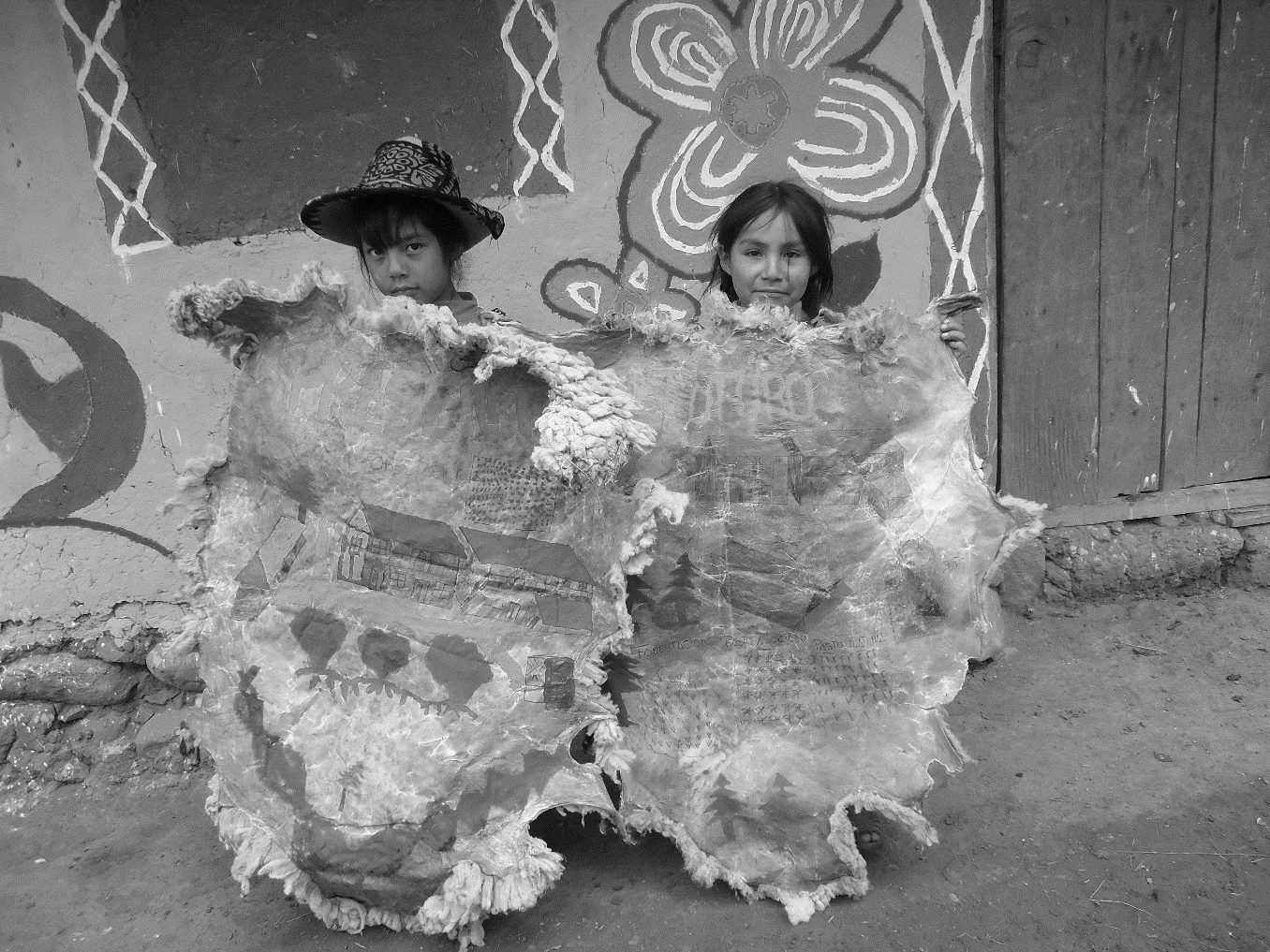 ¡Nuestros sueños deben estar presentados por dibujos para que sean realizados!Control de plagas y enfermedadesEl Jurado calificará también el control de plagas y enfermedades, con remedios caseros, como biocidas, labores agrícolas de control como riegos profundos y aporques altos, y la quema de plantas enfermas y otros.El control de plagas y enfermedades con productos químicos obtendrán ningún puntaje.Plantas sanas y fuertes no se enferman. Pero cuando hay algún problema, se puede preparar remedios (biocidas) de diferentes hierbas y otras cosas. También se puede hacer trampas. El Jurado califica el conocimiento y uso de cómo controlar enfermedades y plagas.BiolEs un abono foliar preparado con diferentes estiércoles o guanos y restos de cosecha, a este se le agrega otros ingredientes de la zona y luego pasa a fermentar.Ingredientes para hacer biol:Fermentar todo el preparado durante un periodo de 3 meses, luego cernir y guardar en botellas descartables.  Evitar el ingreso de aire al envase o bidónDosificación: para una mochila de 15 litros utilizar 2 litros de Biol, esta aplicación se realiza2 veces al mes.Aplicación: El Biol es bueno para papa, maíz, trigo, frutales, hortalizas, pastos y floresBiocidaEs un insecticida para controlar las plagas en el cultivo, para matar a los insectos. Se puede preparar la biocida de plantas y raíces AMARGAS y animales, como Ccara Casaca, Piquipiqui, babosas, hormigas, lorito, Huayttu, Silwi, caquis, y muchas otras cosas.Preparación:Mezclar en un balde de 18 litros o más, todos los ingredientes molidos. Hay que mezclar todo el preparado con agua. Luego dejar para fermentar 5 o 6 días.OJO Para una mochila de 15 litros de agua, mezclar con un litro de biocida. Tal vez cuando el biocida es muy fuerte, hay que mezclar con un poco más de medio litro de biol. Se puede aplicar el agua con biol o biocida con una escoba o con mochila fumigadora.Ejemplo de ingredientes (se pueden utilizar otros ingredientes de la zona):No importa la variedad de animales que tenga Usted. Siempre hay que cuidarlos bien, tener un buen macho y controlar que sólo ese macho cruce con las hembras, hay que dar buena alimentación, tener un ambiente donde duermen los animales. Esto es necesario para gallinas, patos, pavos, cuyes, ovinos, chanchos, vacunos, alpacas, llamas, caballos, hasta para los burros.Se puede mejorar la alimentación, la sanidad, la raza y los cuidados en general de los animales.Los animales NUNCA deben de sufrir el frío de la noche. Por eso necesitan su techo. Un establo bien abrigado es mucho mejor que un cobertizo.Los animales NUNCA deben tener hambre. Por eso hay que planificar la alimentación para todo el año y para todos los animales. Y si es necesario hay que aumentar la cantidad de forraje. Para ello se puede hacer:Pastoreo por rotación, dejando descansar el pasto (hacer más de 18 astanas, o amarrando los animales). Esto hace posible mejorar el crecimiento del pasto nativo.También se puede sembrar pastos cultivados (rey grass, alfalfa, dactiles, trébol).Se puede sembrar trébol blanco entre el pasto nativo o pasto cultivado. Sólo un poco es suficiente. El trébol avanza solito.Se puede producir forraje para hacer heno, ensilado, u otras reservas. Así los animales tienen suficiente comida durante la época seca.Hay que cuidar mucho la alimentación de las madres y de las crías.Se puede sembrar o trasplantar buenos pastos nativos en las áreas peladas.Se puede mejorar los bofedales controlando el pastoreo, y dejando que se recupere el pasto.En los bofedales se pueden hacer zanjas subterráneos, para que no esté tan húmedo (unos 80 cm de profundidad). En el fondo de la zanja se colocan piedras para que forman un tubo. Luego se tapa con charamoscas y se entierra todo. El agua que sale al final del tubo de piedras puede ser utilizado para riegoHay muchas otras cosas que se puede hacer. Lo que se hace depende de las posibilidades de cada familia. En todo caso, la cantidad de alimento debe ser suficiente para el número de animales que tiene. Y recuerden: El pastoreo debe ser controlado, y rotativo. El pastoreo libre malogra el pasto y lo deja pelado. El uso de guano de lombriz, biol y biocidasEl guano de los animales es muy importante para los cultivos. Hay que juntar y cuidarlo del sol y de la lluvia. Se puede mejorar el guano si se hace compost, guano de lombriz o biol. Hay que tener bastante guano de lombriz para el huerto y para todas las chacras.El Jurado calificará la producción y el resultado del uso de guano de lombriz, compost, biol y biocidas en todos los cultivos y para árboles frutales.(*) Mayor puntaje cuanto más especies nativas se siembra o planta.En forestación, la existencia de calles contra incendios aporta más puntaje.SemillasSemilla de buena calidad aumenta la producción. Para producir buena semilla, hay que sembrar en un terreno sano, seleccionar semillas sanas, y mantener el cultivo sano con buena fertilización, combatir las plagas con biocidas, biol y otros productos orgánicos. Una vez cosechada la semilla, hay que almacenarla con mucho cuidado hasta la próxima siembra. El Jurado calificará el número de variedades de semillas que tiene la familia de cada cultivo, sus lugares de producción de semilla, y la forma de almacenar la semilla.¡Es posible tener un negocio!Usted podrá escoger uno o más negocios a realizar, según su vocación y posibilidades.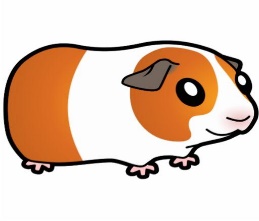 ¡Para ser un buen cuyero debemos tener más de 200 cuyes!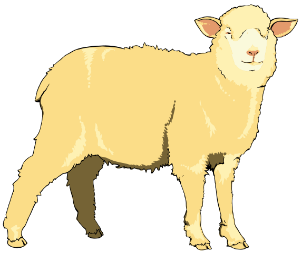 	Manejo de praderasRiego de pastos naturales e introducidosPastoreo por rotaciónPreparación de suelos y pastosDrenar y secar bofedalesAmpliación de bofedales con agua del drenaje para regar el pastoLas cárcavas se pueden controlar, evitando que el agua entre en ellas y haciendo muros de contención de piedra o forestación.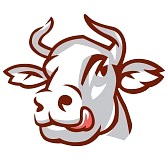 Uso de guano de lombriz, biol y biocidasEl guano de los animales es muy importante para los cultivos. Hay que juntar y cuidarlo del sol y de la lluvia. Se puede mejorar el guano si se hace compost, guano de lombriz o biol. Hay que tener bastante guano de lombriz para el huerto y para todas las chacras.El Jurado calificará la producción y el resultado del uso de guano de lombriz, compost, biol y biocidas en todos los cultivos y para árboles frutales.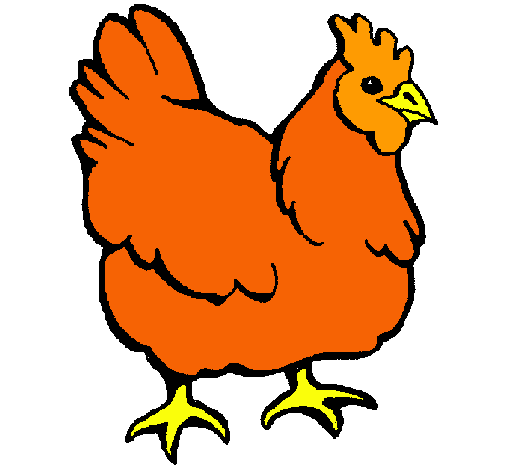 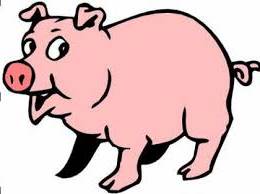 Elige buena comida para tus cerdos. Como puedes imaginar, los cerdos comen mucho. En general, debes planificar, utilizar mezclas de comida para asegurar una comida balanceada.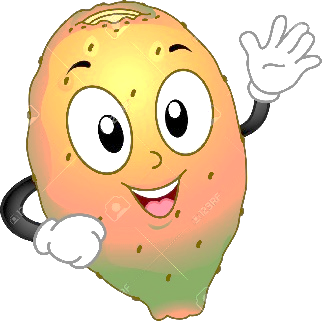 Producción de la tuna: Cuando la tuna se cosecha a pico cerrado no se pudre rápido, así se puede guardar los frutos de tuna por más de una semana.  ¡Sabía Usted que regando adecuadamente es posible producir tunas todo el año.!!!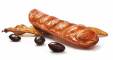 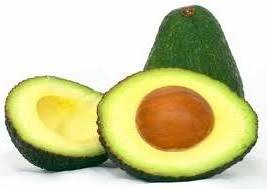 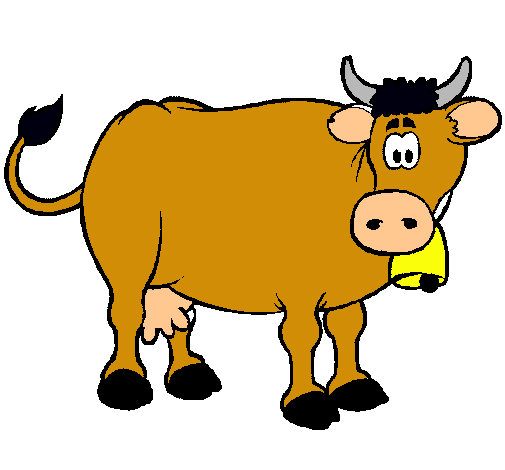 ¡¡ El pasto !! Asegúrate tener la cantidad adecuada para que evites el sobre pastoreo. Idealmente debes tratar de rotar o gestionar el pastoreo intensivo tanto como puedas.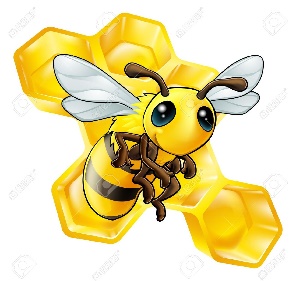 ¡¡CUIDADO!!El jurado puede descalificar a la familia si no logra alcanzarel 50% de puntosRecuerda:No hay que depositar en el suelo pilas ni baterías de reloj, de celulares o de vehículos.Estas cosas contaminan el suelo y envenenan a los animales y la gente.Las pilas y baterías usadas deberán ser recolectadas y ser entregados o vendidos a recicladores.Sanidad y cuidado de los animalesAnimales sanos producen buena leche, buena carne y se puede vender a un buen precio. Para ello hay que cuidar de enfermedades y parásitos tanto externos como internos. Los animales deberán recibir sus vacunas contra la fiebre aftosa, carbúnculo y la cólera porcina. Se necesitan dosificaciones para prevenir y dar tratamiento a los parásitos internos. Hay que hacer baños para controlar los parásitos externos. Otorgará mayor puntaje el empleo de buenas medicinas caseras preparadas con recursos propios.¡NO QUEMES PLÁSTICO! La quema de plástico es una amenaza para la salud y el medio ambiente. El humo que respiras PRODUCE CÁNCER AL PULMÓN, problemas respiratorios, afectación al sistema nervioso, dolores de cabeza y otras secuelas. El plástico contiene toxinas que el cuerpo humano no puede eliminar. Las madres gestantes transmiten estas toxinas a sus bebés por medio de la placenta. Las toxinas (dioxinas) se quedan en la tierra de siembra; pueden terminar en el agua y en nuestra comida.REDUCE, REUSA, RECICLAEvita la quema de plásticos, material sintético o jebes. Reduce la compra de productos con envases de plástico o reúsalos creativamente de distintas maneras. Separa los plásticos en un lugar adecuado y ponte de acuerdo con tus autoridades para buscar la mejor manera de darles un destino final.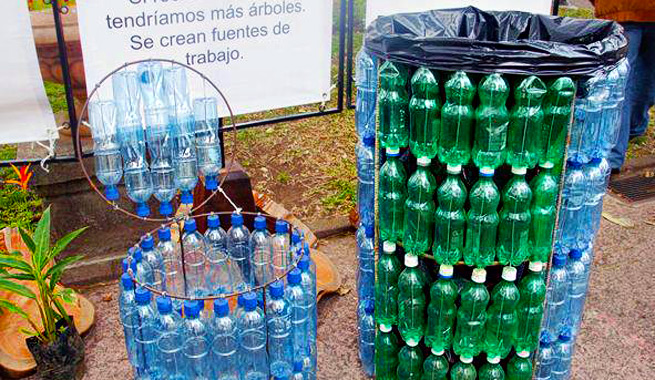 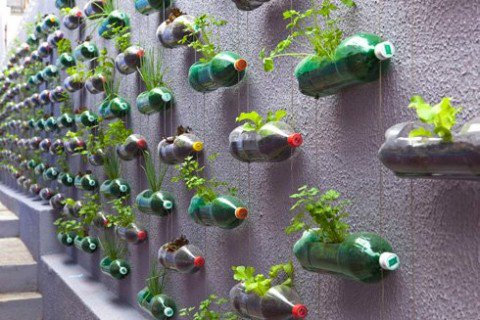 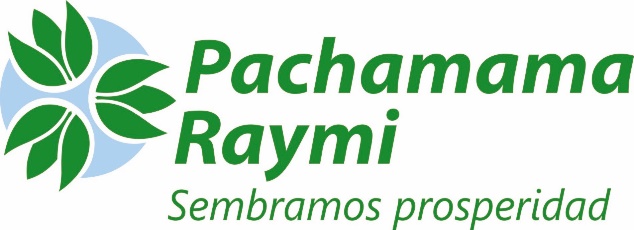 Mapa referencial del Distrito de Ccapi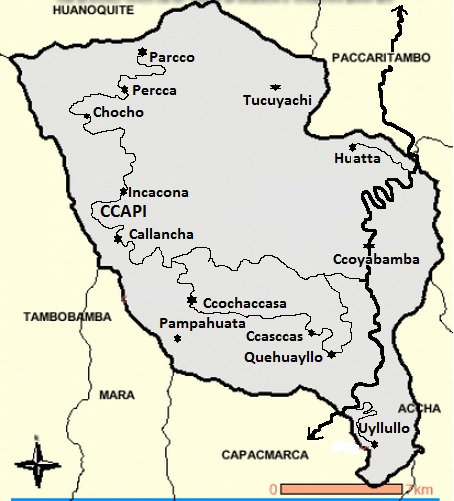 En convenio con :Ejecutado por :Auspiciado por :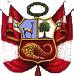 La Municipalidad Distrital de Ccapi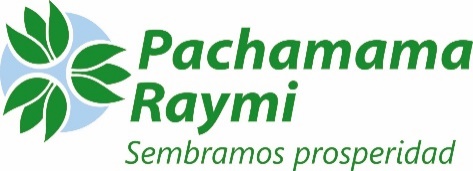 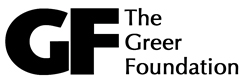 Aprender de los mejores“Allín yachaqkunamantaña yachay”La escuela de la vida enseña a golpes y le dará sabiduría.Usted será anciano cuando finalmente llega a tener sabiduría.Hay otra escuela, que es “Aprender de los mejores”, aprender de la experiencia de los que practicaron la agricultura y la ganadería antes o mejor que Usted. En esta escuela se podrá adquirir la sabiduría en poco tiempo y con menos golpes.¿CUÁL DE ESTAS DOS ESCUELAS PREFIERE USTED?DistritoComunidades y AnexosCcapiCallancha, Cajapucara-Pampahuata, Chocho, Incacona, Incacona-Vista Alegre, Percca-Parcco, Percca-Percca, Cajapucara-Ccascas, Cajapucara, Ccoyabamba, Huatta, Qquehuayllo, Tucuyachi y Uyllullo.No. Familias ParticipantesPrimer premioSegundo premioTercer premioCuarto premioQuinto premioSexto premioSéptimopremio15 a 30 S/.350S/.300S/.250S/.200S/.150S/.100-31 a 45 S/.400S/.300S/.250S/.200S/.150S/.100-46 a 60S/.500S/.400S/.300S/.200S/.150S/.100S/.100Primer premioSegundo premioTercer premioCuarto premioQuinto premio S/. 800 S/. 700 S/. 600 S/.500 S/.400Calidad de avancePuntajeMuy Bueno10Bueno6,7,8,9Regular1,2,3,4,5Nada0CategoríasPuntaje disponible1. Vivienda y Salud 280 2. Riego, Cultivos, y Pastos 170 3. Forestación170 4. Negocios familiares300Total General en Cuatro Categorías920 1. VIVIENDA y SALUDPuntajeViviendaVivienda tarrajeadas interior y exteriormente10Vivienda pintada interior y exteriormente (con materiales de la zona)10Dibujo de presente y futuro (en la pared)10Ambientes separados para los hijos y para las hijas10Ambientes para recibir visitantes y turistas.10Habilitar un espacio para rincón de lectura y para sus cuadernos y libros10Limpieza de la vivienda y  un lugar para la basura que se recicla.10Construcción y funcionamiento de cocina, horno mejorado y la pila en la cocina. 10Construcción y funcionamiento de la chimenea (no debe haber humo en la casa)10Mantenimiento de entretecho y techo (paja o calamina)10Almacén de herramientas (Orden, limpieza, mantenimiento)10Ambiente para almacenar los alimentos (chuño, papa y otros productos para comer) 10Evitar el uso de bolsas de plásticos (al comprar debemos tener bolsas de tela)10Construcción y mantenimiento de alacena y aparador para los servicios (repisas)10Construcción de galpones, corrales, cercos   para evitar la entrada de animales al interior de la vivienda10Empedrado de los pasadizos y el patio10Mantenimiento y buen uso de baños  (con papelera y rincón de aseo)10SaludConsumir alimentos en cantidad y variedad de alimentos producidos (hortalizas, leche, huevos, carne, frutas)10Crianza de animales menores para mejorar la dieta familiar (gallinas, truchas, cuyes)10Disponibilidad e higiene de agua para consumo (hervida para el consumo de la familia)10Control de parásitos en los animales domésticos (perros, gatos, ) (Mostrar la tarjeta)10Control de anemia y parásitos en niños y adultos. (Tarjeta del Puesto de Salud al día)10Tarjeta de control de peso y talla con ganancia adecuada de niños y niñas está al día.10Tarjeta de control de gestantes y/o planificación familiar está al día. (La gestante deberá acudir a su control antes de los tres meses)10Afiliación al SIS (mostrar seguro)10Botiquín familiar, caja o mochila  para emergencias (radio, linterna, pilas, velas, fósforos).10No tiene y no consume alcohol (consumo en exceso o estar borracho).10Toda la familia tiene  DNI al día (no debe estar caducado) 10Puntaje máximo280 2. RIEGO + CULTIVOS + PASTOS PuntajeBio huerto de hortalizas 10Cultivos libres de maleza10Producción y uso de biol (abonos orgánicos)10Producción Compos y uso de humus (guano de lombriz)10Producción y uso de biocidas (para el control natural de plagas y enfermedades)10Selección y conservación de semillas10Manejo y mantenimiento del sistema de riego 10Conservación  de fuentes de agua (manantes)10Riego por aspersión de pastos cultivados10Recuperación y construcción  de terrazas o andenes para cultivos10Ordenamiento de PastoreoPlan de pastoreo (Dibujo)10Amarre o estabulación  de los animales o pastoreo  ordenado (demarcaciones, cercos y control de los animales)10Siembra de pastos y forrajes (nativos y exóticos) en terrenos pelados10Siembra de trébol blanco en terrenos húmedos10Recuperación de pastos en áreas peladas y chacras en descanso10Cosecha de semillas de pastos naturales10Áreas de reserva o clausura de pastos naturales 10Puntaje máximo170 1. Un bidón o balde de 18 litros2. Un metro de manguera transparente.3. Una botella descartable de 2 litros.4. Un kilo de alfalfa5. 3 cucharadas de azúcar6. Medio litro de leche o suero7. Medio litro de chicha.8. ½ kilo de guano de murciélago ó ¼ de litro de sangre de vaca, ovino o alpaca.9. ½ kilo de hongos de pino.10. ½ kilo de guano de cuy.11. Medio kilo de guano de gallina.12. 4 kilos de guano fresco de vacuno.13. ¼ de kilo de cascaras de huevo.14. Una cuchara de sal.15. ½ kilo de ceniza.16. 3 cucharadas de Roca fosfórica.17. ½ kilo de arcillaMedio kilo de AmachoMedio kilo de fruto de yanaliMedio kilo de BarbascoMedio kilo de tabacoMedio kilo de tarwiUn kilo de pacpaMedio kilo de rudaMedio kilo de rocotoMedio kilo de PalmarealMedio kilo de MarjcuUn kilo de HuaranqaysuUn kilo de Santa MaríaCinco limones.3. FORESTACIÓNPuntajeCronograma y calendario de actividades forestales (producción y  plantación) 10Plan forestal (Dibujo)10Instalación de vivero  familiar  en un lugar seguro10Preparación  sustrato bien balanceado  10Distanciamiento entre plantas 10Manejo de vivero familiar (cantidad, instalación y estado de las plantas10Variedad de especies de plantas en vivero (pinos, qeuñas, aliso, etc.) 10Recalce de mortandad 10Participa en las faenas comunales en temas de forestación10Manejo y sanidad de plantaciones en campo (limpieza, poda y fertilización)10Cantidad de arbolitos plantados en campo10Protección  de arbolitos 10Uso de abonos orgánicos y control de plagas10Registro de producción de arbolitos en vivero10Riego  permanente del  vivero10Cuidado de plantas en campo10Buen distanciamiento de arbolitos en campo definitivo10Puntaje máximo170 4. NEGOCIOS FAMILIARES4.1. CRIANZA DE CUYESPuntaje máximoCalidad y mantenimiento del galpón10Adecuada iluminación del galpón.10Adecuada ventilación del galpón.10Control de la humedad del galpón.10Pasadizos anchos y transitables (como para una carretilla)10Calidad y mantenimiento de las pozas10Limpieza  y desinfección de las pozas10Calidad y mantenimiento de comederos10Calidad y mantenimiento de  bebederos10Calidad y mantenimiento de gazaperas10Destete de crías10Control y registro de empadre10Saca de animales malos y/o no reproductivos.10Selección y areteo de animales reproductivos.10Cuaderno de registro de la producción (sanidad, peso, etc.)10Equipo y botiquín veterinario (medicamentos)10Control de parásitos internos y externos10No permite el ingreso de otros animales al galpón10Caja de desinfección al ingreso del galpón (cal, yeso, ceniza)10Alimentación balanceada.10Numero de cuyes por pozas ( No más de 10)10Mejoramiento genético de animales10Control de ratas, ratones, moscas  y otros animales en las instalaciones y  depósitos de los alimentos.10Aislar y realizar  tratamientos sanitarios a los animales enfermos10Numeración e identificación de pozas10Suficiente reserva de alimentos durante el año.10Cultivo de pastos exóticos10Aprovechamiento  y almacenamiento del estiércol (guano)10Cuaderno de registro de ventas.10Participa en una asociación de productores de cuye10Puntaje máximo300Muy importante es la siembra de pasto nativo junto con el último cultivo como cebada. Ya estará creciendo el pasto cuando se está cosechando la cebada. Con buenos cuidados será un excelente pastizal.4.2. CRIANZA DE OVINOSPuntaje MáximoPlan de negocio (dibujo)10Manejo de registro de empadre (cruzamiento)10Manejo de registro de sanidad10Manejo de registro parición 10Control de parásitos y enfermedades de los ovinos (campaña de dosificación)10Saca para la venta o consumo de animales  poco productivos 10Castración de machos  de descarte10Cambio de reproductores cada dos años   (refrescamiento de  sangre)  10Manejo de  calendario del criadero de ovinos y su  aplicación 10Construcción de  corral de empadre (chonguitos)10Construcción de corral de parición10Hacer una selección adecuada de los ovinos de raza criolla para mejorarlo 10Construcción y/o designación  de  un  local de almacén para la lana10Construcción  y limpieza de corrales y cobertizos10Equipos  y herramientas veterinarios  (botiquín con  medicamentos, jeringas, etc.)10Desinfección  y mantenimiento de corrales y cobertizos10Conservar forrajes para los meses de escasez de pastos (heno, ensilado de avena, otros).10Clausura  y conservación de  canchas  para recuperación de pastos 10Manejo de  registro de peso de la lana  ( al momento de  esquila)10Alimentación buena de las borregas durante la gestación y el parto (con forrajes y concentrados)10Abonamiento de pastos y cultivos con  guano de ovinos descompuestas 10Recuperación de pastos  con método  de jispachiska10Participación   en ferias  agropecuarias o tabladas ganaderas 10Manejo de  registro de comercialización  (compra y venta) de ovinos  10Manejo durante y después del destete de crías de ovinos ( en canchas  con buen pasto, seleccionados con aretes) 10Separación de machos   a otras  canchas  con buen pasto 10Clasificación de reproductores por colores, tamaño, conformación genética.10Cosecha y siembra de pastos  naturales y cultivados10Almacén  adecuado para  de equipos y herramientas e insumos  10Participa en asociaciones de productores10Puntaje máximo3004.3. ENGORDE DE VACUNOSPuntaje MáximoSer socio de una asociación de  engordadores de ganado10Participación activa en la asociación y el concurso10Construcción y calidad de establos, cobertizos.10Limpieza y manejo de establos, cobertizos.10Construcción de comederos10Mantenimiento y limpieza de comederos10Construcción de bebederos10Mantenimiento  y limpieza de bebederos10Suficiente reserva de alimentos (heno, ensilado, etc.)10Construcción y mantenimiento del brete10Selección del ganado para engorde10Ficha de registro de animales en proceso de engorde10Cuaderno de registro  de control de campañas  (dosificación, peso, edad, etc.) 10Ganancia total peso por campaña/animal10Manejo de instrumentos veterinarios10Manejo de productos veterinarios10Control de parásitos externos e internos10Calidad y mantenimiento de estercoleros 10Equipo  veterinario y herramientas  (botiquín, mocheta, cánula, jeringas, desinfectantes)10Preparación y manejo de alimento balanceado (utilización de insumos)10Disponibilidad y calidad de agua para el ganado10Flujo grama de preparación de alimentos balanceados (Puede ser un dibujo)10Cultivo  de pastos exóticos asociados (trébol raygras, otros)10Cuaderno de registro de gastos e ingresos (costo de producción)10Desinfección periódica del cobertizo  en general10Participación en las ferias, festivales y tabladas 10Prevención del timpanismo10Conocimiento de los canales de comercialización10Cantidad y calidad de ganado engordado10Organización familiar para las tareas del proyecto.10Puntaje máximo3004.4. CRIANZA DE AVESPuntaje máximoParticipa en algún organización de productores10Construcción de galpón de aves10Adecuada ventilación e iluminación de galpón 10Producción de aves mejoradas (polli pavos)10Cantidad y calidad de producción (Muy bueno más de 50 aves)10Construcción y mantenimiento de nidos o ponederos (para la producción de huevos)10Limpieza de nidos o ponederos10Limpieza y desinfección del galpón (Interior y exterior)10Presentación de plan de actividades (puede ser dibujo)10Suficiente alimentos para las aves10Preparación de alimentos balanceados (con insumos de la zona)10Construcción de  relleno sanitario (para los desechos)10Construcción de comederos y bebederos (pueden ser artesanales)10Mantenimiento, limpieza y desinfección  de comederos y bebederos10Control de parásitos internos y externos (hacer campañas de prevención)10Las aves no tiene que ingresar a la letrina o baño, chacras o huertos10Las aves no tienen que comer desechos (basura)10Corrales para las aves con polluelos10Corrales amplio, limpios y seguros10Selección de aves sanas y vigorosas (eliminar las enfermas)10Selección de polluelos según edad y tamaño10Disponibilidad de agua limpia y desinfectada permanente para las aves10Aprovechamiento del guano de aves ( en camas composteras)10Control de humedad del galpón (para evitar las enfermedades infecciosas)10Caja de desinfección al ingreso del galpón ( cal, yeso, ceniza)10Botiquín veterinario con antibióticos10Almacén de alimentos limpio y en orden10Participación en las reuniones y capacitaciones10Registro de producción  (control de peso)10Comercialización de manera organizada10Puntaje máximo3004.5. CRIANZA DE PORCINOSPuntaje MáximoSer socio de una asociación de productores de porcinos10Calidad de raza de los porcinos10Construcción y  mantenimiento de comederos10Construcción y mantenimiento de bebederos10Suficiente reserva de alimentos (maíz, cebada, residuos de comida, etc.)10Construcción y mantenimiento de porquerizas10Aretado y registro de animales10Cuaderno de registro (empadre, dosificación, peso, edad, etc.)10Control de empadre10Dosificación de animales10Control de parásitos externos e internos10Limpieza permanente de las porquerizas10Equipo y herramientas (botiquín y equipo veterinario)10Calidad de sala de sacrificio10Calidad y limpieza de utensilios de sacrificio (cuchillo, tinas, etc.)10Presentación de carcasa10Calidad de carcasa10Limpieza del personal antes del sacrificio10Limpieza del animal o bañado antes del sacrificio10Adecuada conservación de carcasa10Cuaderno de registro para el peso de carcasa10Separación de berrados y marranas10Destetes de crías (lechones)10Calidad y mantenimiento de estercoleros10Almacenaje y aprovechamiento del estiércol en campo de cultivo10Vacunas contra la cólera porcina10Bioseguridad (higiene, transmisión de enfermedades, localización de la granja, etc.)10Distanciamiento entre porquerizas (100 metros)10Agua permanente para los animales10Adecuada iluminación y ventilación 10Puntaje máximo3004.6. PRODUCCION DE TUNAPuntaje máximoCantidad de nuevas plantas de tuna en campo10Selección y extracción de pencas10Secado de las pencas (25 días)10Recalce de plantas (reemplazar las plantas muertas)10Distanciamiento adecuado entre plantas (más de 3 metros)10Abono orgánico en el fondo del hoyo10Riego oportuno y permanente de plantas10Anillos de riego y fertilización en cada planta10Poda de chupones10Producción de abonos orgánicos (humus, compost, biol)10Uso adecuado de abonos orgánicos (humus, compost, biol)10Deshierbe y limpieza de campo (quitar la mala hierba que crece alrededor de la tuna)10Limpieza del área de plantaciones (no debe haber basura plásticos)10Control de plagas (manejo integral de plagas)10Control de enfermedades (manejo integral de enfermedades)10Producción de biocidas10Uso de biocidas10Equipo y herramientas para podar (labores culturales)10Poda de formación y fructificación.10Raleo de frutos10Riego adecuado en la producción10Preparación de compost de las pencas podadas10Tener más de dos variedades de tuna10Cosecha con % adecuado de coloración según variedad.10Tener herramienta para la cosecha pico cerrado10Limpieza y selección adecuada de la fruta10Empacado adecuado de la fruta10Participación en la limpieza y deshierbe de terreno con tuna10Registro de producción10Traslado comercialización y transformación de la fruta10Puntaje Máximo3004.7. PRODUCCION DE TARAPuntaje máximoCantidad de nuevas plantas en campo 10Distanciamiento adecuado entre plantas10Siembra directa10Número de plantas en vivero10Recalce de plantas (reemplazar las plantas muertas)10Selección de semillas10Riego oportuno y permanente de plantas10Anillos de riego en cada planta10Almacenamiento de agua para el riego10Producción de abonos orgánicos (humus, compost, biol)10Uso adecuado de abonos orgánicos (humus, compst, biol)10Deshierbe (quitar la mala hierba que crece alrededor de la tara)10Limpieza del área de plantaciones ( no debe haber basura  plásticos) 10Control de plagas 10Control de enfermedades10Producción de biocidas10Uso de biocidas10Equipo y herramientas para  podar (tijera, serrucho) 10Poda sanitaria (eliminar ramas secas y/o enfermas)10Poda de formación de copa  10Selección y poda de rebrotes10Desinfección del tallo después de la poda10Eliminación de plantas parásitas que están encima o junta a  la tara10Cosecha adecuada (solo los frutos maduros y secos) 10Participación en las faenas  en vivero central10Participación en faenas para el cuidado de la tara10Participación en el riego de la tara10Participación en la limpieza y deshierbe de terreno con tara10Registro de producción10Organización para la venta de tara10Puntaje Máximo3004.8. PRODUCCION DE FRUTASPuntaje máximoSer socio de  asociaciones de productores o cooperativas10Utilizar patrones para cada tipo de frutales10Adecuado distanciamiento  de plantas 10Abonamiento con materia orgánica10Poda de frutales anual10Manejo adecuado  de brotes 10Permanente riego10Limpieza de  frutales10Campo libre de malezas10Variedad de frutales10Calidad  y cantidad de frutales10Producción de biol y biocidas10Uso de biol y biocidas 10Producción de compost o humus10Uso de compost o humus10Uso de abonos orgánicos (biol, compots, humus, biocidas)10Uso de trampas caseras contra las plagas10Manejo adecuado de riego10Injerto de frutales (cantidad y manejo adecuado)10Sanidad de plántulas10Vivero familiar  (cantidad de plántulas)10Evita el uso de fertilizantes químicos10Evita el roce con quema de arbustos10Almacén adecuado para las frutas10Selección y cosecha oportuna de frutas10Limpieza y mantenimiento del almacén (no ingresan animales)10Participación e las faenas comunales con fines forestales y frutícolas10Apoya en las trabajos en el vivero10Participación en reuniones y cursos de capacitación10Organización para la venta10Puntaje Máximo.3004.9. GANADO LECHEROPuntaje MáximoSer socio de una asociación de  productores de leche10Calidad de  vacas productoras de leche10Calidad  y mantenimiento de comederos10Calidad y mantenimiento de bebederos10Suficiente reserva de alimentos (heno, ensilado, etc.)10Construcción y mantenimiento del brete10Construcción y calidad de establos, cobertizos.10Limpieza y mantenimiento de establos, cobertizos.10Areteado y registro de animales10Cuaderno de registro  (empadre, dosificación, peso, edad, etc.) 10Control de empadre10Dosificación de animales10Control de parásitos externos e internos10Calidad y mantenimiento de estercoleros10Equipo y herramientas (botiquín y equipo veterinario)10Calidad de sala de ordeño 10Limpieza de sala de ordeño10Calidad y limpieza utensilios de ordeño (baldes, jarras, etc.)10Presentación de productos (embazado, etiquetado, etc.)10Calidad del almacén de utensilios de ordeño.10Limpieza del personal antes del ordeño10Limpieza  y desinfección de los pezones del ganado10Adecuada conservación de la leche10Cuaderno de registro de producción de leche10Separación del reproductor de las hembras10Separación de las crías (becerros) 10Calidad y mantenimiento  de estercoleros10Almacenaje  y aprovechamiento del estiércol en campos de cultivo10Plan de pastoreo ordenado10Cultivo de pastos nativos y exóticos asociados10Puntaje máximo3004.10. APICULTURAPuntaje máximoSer socio de una asociación de apicultores10Las colmenas son estándar 10Mantenimiento y limpieza de colmenas10Calidad de la construcción de las colmenas10Calidad de piso y techo interno10Calidad de techo externo10Calidad y tamaño de la piquera (por donde entran y salen las abejas a la colmena)10Altura (más de 50 cm), estabilidad y calidad de la base en la que se colocan las colmenas10Mantenimiento y limpieza de bastidores10Plan y cronograma de manejo (limpieza, revisión )de colmenas10Cuaderno de registro del manejo de las colmenas10Funcionamiento del ahumador10Espátula o tenedor  para retirar tapas de cera10Velo para proteger la cabeza del apicultor10Overol (pantalón  y camisa unidos) para la protección dl apicultor10Guantes para la protección de las manos del apicultor10Orientación de las cajas de colmenas en lugares seguros y  protegidos.10Limpieza del equipo de protección ( Velo, overol, guantes, botas )10Orden y limpieza del depósito de miel10Orden y limpieza de los materiales (en almacén)10Extractor y su calidad10Calidad de filtro (media nylon nuevo)10Botiquín de primeros auxilios contiene pastillas antihistamínicos10Conoce los primeros auxilios para atender accidentes y problemas con las abejas10Conoce cómo administrar las pastillas antihistamínicos10Cuaderno de registro de gastos y ventas10Plan de ampliación de la producción10Prevención de enfermedades y plagas10Plantación de árboles melíferas y de polen10Siembra de flores melíferas (trébol blanco y otros)10Puntaje máximo300La Pachamama, la Madre Tierra, recibirá vuestro respeto, ofrendas, y esfuerzos para cuidarla.Ella te dará abundancia y prosperidad.La Pachamama, la Madre Tierra, recibirá vuestro respeto, ofrendas, y esfuerzos para cuidarla.Ella te dará abundancia y prosperidad.La Pachamama, la Madre Tierra, recibirá vuestro respeto, ofrendas, y esfuerzos para cuidarla.Ella te dará abundancia y prosperidad.La Pachamama, la Madre Tierra, recibirá vuestro respeto, ofrendas, y esfuerzos para cuidarla.Ella te dará abundancia y prosperidad.Oficinas Pachamama RaymiOficinas Pachamama RaymiOficinas Pachamama RaymiOficinas Pachamama RaymiCUSCOPavitos 567 (interior), CuscoTelf. 084-236540 immerzeel@pachamamaraymi.orgCUSCOPavitos 567 (interior), CuscoTelf. 084-236540 immerzeel@pachamamaraymi.orgCUSCOPavitos 567 (interior), CuscoTelf. 084-236540 immerzeel@pachamamaraymi.orgTANZANIA - AFRICAMajengo A, Block M, Plot N°37. Magugu, Babati.House of Mr. Rodney Mburuja.Cellphone: 00-255-789768069